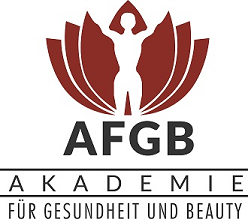 Ablauf der praktischen Prüfung zur NagelmodellistinAufgabe:   Vollmodellage mit French-Look inkl. Maniküre                    ° Gel oder Acryl-Methode nach eigener Wahl                    ° French-Look mit Nagellack, Gel, Acryl oder Gelish                    ° Maniküre nach eigener Wahl mit Fräser oder Nagel-                      ZangeDauer der Prüfung  2 Stunden!Kriterien der Bewertung:es dürfen keine Verletzungen der Nagelhaut (Rötungen,Blutungen) vorhanden seines dürfen keine Verletzungen an den Nägeln zu sehen seinalle 10 Fingernägel müssen die gleiche Form aufweisenalle 10 Fingernägel müssen gleich lang seinC-Kurve muss an der richtigen Stelle erkennbar seinProportionen beim French-Look muss ca. 1/3 zur Nagellänge und gleichmäßig aufgetragen seinsaubere Arbeitsweise nach Hygiene-StandardWir stellen das Arbeitsmaterial zur Verfügung, außer Ihrer individuellen Instrumente (Fräser, Nagelhaut-Zange).Ein Modell ist erforderlich (keine Kosten für das Modell).Nach der Prüfung wird sofort das Ergebnis mitgeteilt.Bei bestandener Prüfung wird das Zertifikat mit Zeugnis per Post zugesendet.Bei nichtbestandener Prüfung, kann diese maximal 1x kostenlos und frühestens nach 6 Wochen wiederholt werden.